Enter your school nameEstimados padres o tutores:Nuestra escuela y la Oficina de Salud Dental del Departamento de Salud y Servicios para Personas Mayores de Missouri ofrecen un programa de salud bucal GRATUITO para ayudar a detener la caries dental. Este programa se ofrece a TODOS los niños de Missouri, incluidos los que visitan al dentista cada año. Un dentista o higienista dental le hará una exploración bucodental. El evaluador llevará guantes dentales y utilizará un espejo bucal desechable. Se aplicará una fina capa de barniz de flúor en los dientes de su hijo para ayudar a frenar la caries. El flúor se aplicará dos veces durante el curso escolar. El barniz de flúor es seguro para detener y revertir pequeñas áreas de caries temprana.Su hijo recibirá gratuitamente un cepillo de dientes, pasta dentífrica e información sobre salud bucodental.Este servicio no sustituye a una revisión dental periódica. Se recomienda visitar al dentista al menos una vez al año.PADRE/MADRE/TUTOR COMPLETE LA SIGUIENTE SECCIÓNEl examen y el tratamiento con barniz de flúor son gratuitos, pero debe dar su consentimiento.	SÍ, quiero que mi hijo reciba una revisión dental y dos aplicaciones de barniz de flúor, con un intervalo de tres a seis meses.                                 (Yes, I want my child to receive a dental screening and two applications of fluoride varnish, three to six months apart.)	SÍ, quiero que mi hijo reciba una revisión dental. No quiero que a mi hijo le pongan el barniz de flúor.        (Yes, I want my child to receive a dental screening.  I do not want my child to have the fluoride varnish.)	NO, no quiero que mi hijo participe en este programa de salud bucodental.  (No, I do not want my child to take part in this oral health program.)Nombre del Niño(a)	 Edad: 	 Grado: 	 Profesor(a): 	        (Child’s Name) 						             (Age)	                               (Grade)		        (Teacher)Marque "TODAS" las que correspondan a la Raza:		Marque "UNO" que corresponda a Etnicidad:____Indio americano/nativo de Alaska (American Indian/Alaskan Native)	Asiático (Asian)	Negro/Afroamericano (Black/African American)	Hawaiano o de otras islas del Pacífico (Hawaiian or Other Pacific Islander)	Blanco (White)	 Hispano (Hispanic)	 No hispano (Non-Hispanic)FIRMA DE PADRES/TUTORES: 	 FECHA:	- - -               - - - - - - - - - - - - - - - - - - - - - - - - - - - - - - - - - - - - - - - - - - - - - - - - - - - - - - - - - - - - - - - - - - - - - - - - - - - - - - - - - - - - - - - - - - - - - - - - - - - - EL DENTISTA O EL HIGIENISTA DEBEN RELLENARLO Y ENVIARLO A CASA CON EL NIÑO DESPUÉS DEL EXAMEN.Nombre del niño(a): 	Fecha: 	        (Child’s Name)								     (Date)Su hijo se ha sometido hoy a una revisión dental. Este examen no sustituye a una revisión dental periódica, que se recomienda al menos una vez al año. No se tomaron radiografías dentales. El higienista dental o el dentista que realizó la revisión encontró lo siguiente:	No hay necesidad obvia de tratamiento dental en este momento, pero debería visitar a un dentista para revisiones             periódicas al menos una vez al año. (No obvious need for dental treatment at this time.)	Necesita tratamiento dental pronto (4-8 semanas), posible caries. Por favor pida cita con un dentista. 			(Need dental treatment soon, 4-8 weeks.)	Necesita tratamiento dental urgente (24-48 horas), debido a dolor de muelas, caries o infección. Por favor, concierte una cita con un dentista lo antes posible. (Need urgent dental treatment, 24-48 hours.)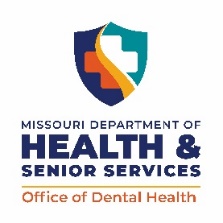 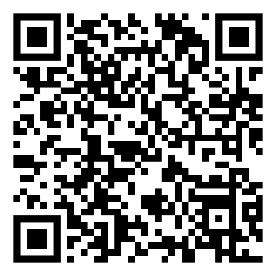 